বাংলাদেশ ক্ষুদ্র ও কুটির শিল্প করপোরেশন (বিসিক)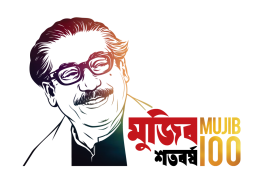 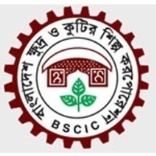 আঞ্চলিক কার্যালয়, ১৭, আগ্রাবাদ বাণিজ্যিক এলাকা, চট্টগ্রাম।টেলিফোনঃ ০৩১-৭২০৪২২, ফ্যাক্সঃ ০৩১-৭২০৯৪৬e-mail: rdctg@bscic.gov.bd web-site: www.bscic.chittagongdiv.gov.bd 		                                     স্মারক নং- ৩৬.০২.২০০০.০০০.১৬.৪১২.১৯/৯২৭(১)                             		                                         তারিখঃ ০৫-০১-২০২১ খ্রি.বিসিক কর্মকর্তাগণের 2020-2021 অর্থ বছরের  IAP-এর ষাণ্মাসিক ফলাবর্তক প্রতিবেদন।প্রাপক,১. মহাব্যবস্থাপক (এমআইএস বিভাগ)    বিসিক প্রধান কার্যালয়, ঢাকা। অনুলিপি: সদয়  জ্ঞাতার্থে১। পরিচালক (শিল্প উন্নয়ন ও সম্প্রসারণ)    বিসিক প্রধান কার্যালয়, ঢাকা।        (IAP Feedback-4)                                               ১। কার্যালয়ের নাম : আঞ্চলিক কার্যালয়, বিসিক, চট্টগ্রাম। ১। কার্যালয়ের নাম : আঞ্চলিক কার্যালয়, বিসিক, চট্টগ্রাম। ১। কার্যালয়ের নাম : আঞ্চলিক কার্যালয়, বিসিক, চট্টগ্রাম। ১। কার্যালয়ের নাম : আঞ্চলিক কার্যালয়, বিসিক, চট্টগ্রাম। ১। কার্যালয়ের নাম : আঞ্চলিক কার্যালয়, বিসিক, চট্টগ্রাম। ১। কার্যালয়ের নাম : আঞ্চলিক কার্যালয়, বিসিক, চট্টগ্রাম। ১। কার্যালয়ের নাম : আঞ্চলিক কার্যালয়, বিসিক, চট্টগ্রাম। ১। কার্যালয়ের নাম : আঞ্চলিক কার্যালয়, বিসিক, চট্টগ্রাম। ১। কার্যালয়ের নাম : আঞ্চলিক কার্যালয়, বিসিক, চট্টগ্রাম। ১। কার্যালয়ের নাম : আঞ্চলিক কার্যালয়, বিসিক, চট্টগ্রাম। ১। কার্যালয়ের নাম : আঞ্চলিক কার্যালয়, বিসিক, চট্টগ্রাম। ক্র: নং-কর্মকর্তাগণের গ্রেডকর্মকর্তাগণের নামকর্মকর্তাগণের নামপদবীত্রৈমাসিক   অর্জনের অগ্রগতির হারত্রৈমাসিক   অর্জনের অগ্রগতির হারত্রৈমাসিক   অর্জনের অগ্রগতির হারত্রৈমাসিক   অর্জনের অগ্রগতির হারক্রমপুঞ্জিত অর্জনের হারমন্তব্যক্র: নং-কর্মকর্তাগণের গ্রেডকর্মকর্তাগণের নামকর্মকর্তাগণের নামপদবী১ম (জুলাই-২০২০ সেপ্টেম্বর-২০২০)২য় (অক্টো.- ২০২০ ডিসে.- ২০২০)৩য় (জানু.- ২০২১  মার্চ-  ২০২১)৪র্থ (এপ্রিল- ২০২১  জুন- ২০২১)১২৩৩৪৫৬৭৮৯১০১.১৫মজনাব বাবুল চন্দ্র নাথ জনাব বাবুল চন্দ্র নাথ আঞ্চলিক পরিচালক২৪.২৪%২৬%--৫০.২৪%পিআরএল গমন১.২৬ষ্টজনাব শামছু উদ্দিন মজুমদারজনাব শামছু উদ্দিন মজুমদারব্যবস্থাপক২৪.৩২%২৬%--৫০.৩২%--১.৩৬ষ্টজনাব সৈয়দ বখতিয়ার উদ্দিন আহমেদজনাব সৈয়দ বখতিয়ার উদ্দিন আহমেদউপ-ব্যবস্থাপক২৫%২৫%--৫০%২৭/০৯/২০২০ তারিখে যোগদান১.৪৬ষ্টজনাব নিজাম উদ্দিন জনাব নিজাম উদ্দিন বিশেষজ্ঞ-১ ও সহকারী হিসাব নিয়ন্ত্রক (অঃদাঃ)২৫%২৭%--৫২%--১.৫৬ষ্টজনাব কোহিনুর আক্তার জনাব কোহিনুর আক্তার বিশেষজ্ঞ-২২৩.৮১%৩০.৯৫--৫৪.৭৬%--১.৬৬ষ্টজনাব মোঃ আবদুল কাদেরজনাব মোঃ আবদুল কাদেরনির্বাহী প্রকৌশলী২৫%২৫%--৫০%পিআরএল গমন১.৭৬ষ্টজনাব মোঃ মেরাজ উদ্দিনজনাব মোঃ মেরাজ উদ্দিনবিশেষজ্ঞ-৩২৫%২৫%--৫০%২৪/১২/২০২০ এ যোগদান১.৮৯মজনাব মুহাম্মদ নুরুল আবছার জনাব মুহাম্মদ নুরুল আবছার বিশেষজ্ঞ-৪ (ভা.)২৮.৭২%২৫.২৯%--৫৪.০১%--১.৯৯মজনাব শ্যামলী সাহাজনাব শ্যামলী সাহাপরিধারণ ও মূল্যায়ন কর্মকর্তা৩০.৮৯%২২.৫৮%--৫৩.৪৭--১.১০১১তমজনাব দুলাল চন্দ্র সরকারজনাব দুলাল চন্দ্র সরকারপ্রশাসিনিক কর্মকর্তা ২৫%২৫%--৫০%--১.১১১১তমজনাব আমিন উর রশীদ শাহ্জনাব আমিন উর রশীদ শাহ্পরিধারণ ও মূল্যায়ন কর্মকর্তা২৫%২৫.৬৪%--৫০.৬৪%--১.১২১১তমজনাব জয়শ্রী প্রভা সাহাজনাব জয়শ্রী প্রভা সাহাজুনিয়র অফিসার২৫.৪৬%২৫.৪৫%--৫০.৯১%--২।  শিল্প সহায়ক কেন্দ্রের নাম: চট্টগ্রাম ২।  শিল্প সহায়ক কেন্দ্রের নাম: চট্টগ্রাম ২।  শিল্প সহায়ক কেন্দ্রের নাম: চট্টগ্রাম ২।  শিল্প সহায়ক কেন্দ্রের নাম: চট্টগ্রাম ২।  শিল্প সহায়ক কেন্দ্রের নাম: চট্টগ্রাম ২।  শিল্প সহায়ক কেন্দ্রের নাম: চট্টগ্রাম ২।  শিল্প সহায়ক কেন্দ্রের নাম: চট্টগ্রাম ২।  শিল্প সহায়ক কেন্দ্রের নাম: চট্টগ্রাম ২।  শিল্প সহায়ক কেন্দ্রের নাম: চট্টগ্রাম ২।  শিল্প সহায়ক কেন্দ্রের নাম: চট্টগ্রাম ২।  শিল্প সহায়ক কেন্দ্রের নাম: চট্টগ্রাম ২.১৪ র্থআহমেদ জামাল নাসের চৌধুরীআহমেদ জামাল নাসের চৌধুরীউপ-মহাব্যবস্থাপক২৫%২৫%----৫০%--২.২৬ষ্টতানিজা জাহানতানিজা জাহানউপ-ব্যবস্থাপক২৪%২৫%----৪৯%--২.৩৯মমাহবুব আলম খানমাহবুব আলম খানসম্প্রসারণ কর্মকর্তা২৩%-------কোভিড আক্রান্ত হয়ে পরলোক গমন২.৪৯মiæcsKi bv_iæcsKi bv_wnmveiÿY কর্মকর্তা২৪%২৫%----৪৯%--২.৫৯মZvbwRjyi ingvbZvbwRjyi ingvbcÖ‡gvkb Kg©KZv©২৪%২৫%----৪৯%--২.৬৯মbvRgyb bvnvibvRgyb bvnvim¤úªmviY কর্মকর্তা২৩%২৫%----৪৮%--২.৭৯মG Gg †iRvDi ingvbG Gg †iRvDi ingvbcÖ‡gvkb Kg©KZv©২২%------চাকুরি থেকে ইস্তোফা প্রদান২.৮৯মiæevBqv web‡Z Kv‡kgiæevBqv web‡Z Kv‡kgm¤úªmviY কর্মকর্তা২২%২৫%----৪৭%--২.৯৯ম‡gvt QvbvDjøvn‡gvt QvbvDjøvncÖ‡gvkb Kg©KZv©২২%২৫%----৪৭%--২.১০৯ম‡gvRv‡¤§j nK‡gvRv‡¤§j nKRwic Z_¨ I Kg©KZv© ২৩%২৫%----৪৮%--২.১১৯ম‡kL Kvgiæ¾vnvb‡kL Kvgiæ¾vnvbcÖkvmwbK Kg©KZv©২৪%২৫%----৪৯%--২.১২৯মAvey eKi wmwÏK,KvjyiNvU wkíbMix Avey eKi wmwÏK,KvjyiNvU wkíbMix wkíbMix Kg©KZv©২৫%২৫%----৫০%--২.১৩১০ ম‡gvt dviæK †nvmvBb,KvjyiNvU wkíbMix‡gvt dviæK †nvmvBb,KvjyiNvU wkíbMix‡UKwbK¨vj Kg©KZv©২৫%২৫%----৫০%--২.১৪৯ম‡PŠayix Avnv` gvngy`,‡dŠR`vinvU  wkíbMix‡PŠayix Avnv` gvngy`,‡dŠR`vinvU  wkíbMixwkíbMix Kg©KZv©২৪%২৫%----৪৯%--২.১৫১০ ম‡gvt kvnv`vr †nv‡mb,‡dŠR`vinvU  wkíbMix‡gvt kvnv`vr †nv‡mb,‡dŠR`vinvU  wkíbMix‡UKwbK¨vj Kg©KZv©২৪%২৫%----৪৯%--২.১৬১০ ম‡gvt wgRvbyi ingvb,‡lvjkni  wkíbMix‡gvt wgRvbyi ingvb,‡lvjkni  wkíbMix‡UKwbK¨vj Kg©KZv©২৫%২৫%----৫০%--২.১৭৯মi‡gk P›`ª mvbv,cwUqv  wkíbMixi‡gk P›`ª mvbv,cwUqv  wkíbMixwkíbMix Kg©KZv©২৫%২৩%----৪৮%--৩।  শিল্প সহায়ক কেন্দ্রের নাম: নোয়াখালী ৩।  শিল্প সহায়ক কেন্দ্রের নাম: নোয়াখালী ৩।  শিল্প সহায়ক কেন্দ্রের নাম: নোয়াখালী ৩।  শিল্প সহায়ক কেন্দ্রের নাম: নোয়াখালী ৩।  শিল্প সহায়ক কেন্দ্রের নাম: নোয়াখালী ৩।  শিল্প সহায়ক কেন্দ্রের নাম: নোয়াখালী ৩।  শিল্প সহায়ক কেন্দ্রের নাম: নোয়াখালী ৩।  শিল্প সহায়ক কেন্দ্রের নাম: নোয়াখালী ৩।  শিল্প সহায়ক কেন্দ্রের নাম: নোয়াখালী ৩।  শিল্প সহায়ক কেন্দ্রের নাম: নোয়াখালী ৩।  শিল্প সহায়ক কেন্দ্রের নাম: নোয়াখালী ৩.১৬ষ্টজনাব মাহবুব উল্যাহজনাব মাহবুব উল্যাহউপ-মহাব্যবস্থাপক (ভা.)-৩৩%----৩৩%০৫-১০-২০ তারিখে যোগদান করেন৩.২৬ষ্টজনাব মোঃ ইসমাইল হোসেন	জনাব মোঃ ইসমাইল হোসেন	উপ-ব্যবস্থাপক-২৮%----২৮%১৫-৯-২০ তারিখে যোগদান করেন৩.৩৯মজনাব মোঃ ফজলুর করিমজনাব মোঃ ফজলুর করিমপ্রমোশন অফিসার৩৩%২১%----৫৪%--৩.৪৯মজনাব ভানু প্রভা সাহা 	                           জনাব ভানু প্রভা সাহা 	                           প্রমোশন অফিসার২৬%২৬%----৫২%--৩.৫৯মজনাব রাকিব উদ্দিনজনাব রাকিব উদ্দিনপ্রমোশন অফিসার২৫%৩২%----৫৭%--৩.৬৯মজনাব মোস্তফা কামালজনাব মোস্তফা কামালহিসাবরক্ষণ কর্মকর্তা২৪%২৬%----৫০%--৩.৭৯মজনাব মোঃ বেলাল হোসেনজনাব মোঃ বেলাল হোসেনশিল্পনগরী কর্মকর্তা  ২৫%২৫%----৫০%--৩.৮৯মজনাব মোস্তফা কামালজনাব মোস্তফা কামালশিল্পনগরী কর্মকর্তা  ১৮%৩৪%----৫২%--৩.৯১২ তমজনাব আমির হোসেন	জনাব আমির হোসেন	সম্প্রসারণ কর্মকর্তা (ভা.)৩২%২৬%----৫৮%--৪।  শিল্প সহায়ক কেন্দ্রের নাম: সিলেট ৪।  শিল্প সহায়ক কেন্দ্রের নাম: সিলেট ৪।  শিল্প সহায়ক কেন্দ্রের নাম: সিলেট ৪।  শিল্প সহায়ক কেন্দ্রের নাম: সিলেট ৪।  শিল্প সহায়ক কেন্দ্রের নাম: সিলেট ৪।  শিল্প সহায়ক কেন্দ্রের নাম: সিলেট ৪।  শিল্প সহায়ক কেন্দ্রের নাম: সিলেট ৪।  শিল্প সহায়ক কেন্দ্রের নাম: সিলেট ৪।  শিল্প সহায়ক কেন্দ্রের নাম: সিলেট ৪।  শিল্প সহায়ক কেন্দ্রের নাম: সিলেট ৪।  শিল্প সহায়ক কেন্দ্রের নাম: সিলেট ৪.১৬ষ্ঠজনাব ম. সুহেল হাওলাদারজনাব ম. সুহেল হাওলাদারউপ-মহাব্যবস্থাপক (ভা.)২৫%২৫%----৫০%--৪.২৯মজনাব মো: রাসেল ভূঞাজনাব মো: রাসেল ভূঞাসম্প্রসারণ কর্মকর্তা৩২%২০%----৫২%--৪.৩৯মজনাব মোহাম্মদ তোফাজ্জল হোসেনজনাব মোহাম্মদ তোফাজ্জল হোসেনপ্রমোশন কর্মকর্তা৩৪%২১%----৫৫%--৪.৪৯মজনাব অমিত বড়ুয়াজনাব অমিত বড়ুয়াসম্প্রসারণ কর্মকর্তা১১%২৪%----৩৫%--৪.৫১১মজনাব মো: মুমিনুল হকজনাব মো: মুমিনুল হকসম্প্রসারণ কর্মকর্তা (ভা.)৯%২২%----৩১%--৪.৬১১মজনাব মোঃ আব্দুল মুমিতজনাব মোঃ আব্দুল মুমিতwnmveiÿY Kg©KZv৯%২৩%----৩২%--৪.৭৯মজনাব মো: আলী আল রাজীজনাব মো: আলী আল রাজীশিল্পনগরী কর্মকর্তা১৮%২২%----৪০%--৪.৮১১মজনাব মোহাম্মদ আবিদুর রহমান খানজনাব মোহাম্মদ আবিদুর রহমান খানশিল্পনগরী কর্মকর্তা১৪%২৪%----৩৮%--৫।  শিল্প সহায়ক কেন্দ্রের নাম : কুমিল্লা ৫।  শিল্প সহায়ক কেন্দ্রের নাম : কুমিল্লা ৫।  শিল্প সহায়ক কেন্দ্রের নাম : কুমিল্লা ৫।  শিল্প সহায়ক কেন্দ্রের নাম : কুমিল্লা ৫।  শিল্প সহায়ক কেন্দ্রের নাম : কুমিল্লা ৫।  শিল্প সহায়ক কেন্দ্রের নাম : কুমিল্লা ৫।  শিল্প সহায়ক কেন্দ্রের নাম : কুমিল্লা ৫।  শিল্প সহায়ক কেন্দ্রের নাম : কুমিল্লা ৫।  শিল্প সহায়ক কেন্দ্রের নাম : কুমিল্লা ৫।  শিল্প সহায়ক কেন্দ্রের নাম : কুমিল্লা ৫।  শিল্প সহায়ক কেন্দ্রের নাম : কুমিল্লা 5.1৬ষ্ঠ৬ষ্ঠজনাব মোঃ রোকন উদ্দিনউপ-মহাব্যবস্থাপক (ভা.)৪.১২%44%----৪৮.১২%--5.29ম9মজনাব মোঃ আবদুল কাদেরপ্রশাসনিক কর্মকর্তা২১.৫৫%37%----৫৮.৫৫%--5.39ম9মজনাব আবু ইউসুফ ভূইয়াসম্প্রসারণ কর্মকর্তা২৫.৮৬%-----২৫.৮৬%কিডনিজনিত রোগে আক্রান্ত হয়ে পরলোক গমন5.49ম9মজনাব মোঃ মাইনউদ্দিনপ্রশাসনিক কর্মকর্তা২৮.৭২%২৮%----৫৬.৭২%--5.510ম10মজনাব আবদুল আউয়ালজেরিপ ও তথ্য কর্মকর্তা (ভা.)২৩.৪৯%২৭%----৫০.৪৯%--5.610ম10মজনাব হুমায়ুন কবির ভূইয়াসম্প্রসারণ কর্মকর্তা (ভা.)২৫.৭৭%২৪%----৪৯.৭৭%--5.710ম10মজনাব সিরাজুল ইসলাম মজুমদারসহকারী প্রশাসনিক কর্মকর্তা৩১.০৪ %৩০%----৬১.০৪%--5.89ম9মজনাব বদিউল আলমসম্প্রসারণ কর্মকর্তা১৭.০৯%৩৮%----৫৫.০৯%--৫.৯9ম9মজনাব পেয়ার আহমেদ খানসহকারী প্রকৌশলী৩৪.৩৫%২৭%----৬১.৩৫%--৫.১০10ম10মজনাব সুরুজ  মিয়ামাষ্টার টেকনিশিয়ান২৮.৪৮%১৭%----৪৫.৪৮%--৫.১১10ম10মজনাব আতিকুর রহমানশিল্পনগরী কর্মকর্তা৩০.২৭%২৪%----৫৪.২৭%--৬।  শিল্প সহায়ক কেন্দ্রের নাম : কক্সবাজার৬।  শিল্প সহায়ক কেন্দ্রের নাম : কক্সবাজার৬।  শিল্প সহায়ক কেন্দ্রের নাম : কক্সবাজার৬।  শিল্প সহায়ক কেন্দ্রের নাম : কক্সবাজার৬।  শিল্প সহায়ক কেন্দ্রের নাম : কক্সবাজার৬।  শিল্প সহায়ক কেন্দ্রের নাম : কক্সবাজার৬।  শিল্প সহায়ক কেন্দ্রের নাম : কক্সবাজার৬।  শিল্প সহায়ক কেন্দ্রের নাম : কক্সবাজার৬।  শিল্প সহায়ক কেন্দ্রের নাম : কক্সবাজার৬।  শিল্প সহায়ক কেন্দ্রের নাম : কক্সবাজার৬।  শিল্প সহায়ক কেন্দ্রের নাম : কক্সবাজার১৩%৬.১৫ ম৫ মজনাব মোঃ জাফর ইকবাল ভূইয়াসহকারী-মহাব্যবস্থাপক (ভা.)২২.৫০%২০%----৪২.৫০%--৬.২৯ ম৯ মজনাব মোঃ শামীম আলমসম্প্রসারণ কর্মকর্তা২৩.৩৬%২৪.২৯%----৪৭.৬৫১/১১/২০২০ এ যোগদান6.39ম9মজনাব আবদুল্লাহ আল মামুনশিল্পনগরী কর্মকর্তা২৭.২০%২৬.৫৪%----৫৩.৭৪%--6.4৮ ম৮ মজনাব সৈয়দ আহসান হাবীবপ্রমোশন কর্মকর্তা (ভা.)২৩.২৮%২২.৬৭----৪৫.৯৫%--6.5১০ম১০মজনাব আমজাদ হোসেনকারিগরি কর্মকর্তা২৫%২৪.৫০----৪৯.৫০%--৭।  শিল্প সহায়ক কেন্দ্রের নাম : রাঙ্গামাটি৭।  শিল্প সহায়ক কেন্দ্রের নাম : রাঙ্গামাটি৭।  শিল্প সহায়ক কেন্দ্রের নাম : রাঙ্গামাটি৭।  শিল্প সহায়ক কেন্দ্রের নাম : রাঙ্গামাটি৭।  শিল্প সহায়ক কেন্দ্রের নাম : রাঙ্গামাটি৭।  শিল্প সহায়ক কেন্দ্রের নাম : রাঙ্গামাটি৭।  শিল্প সহায়ক কেন্দ্রের নাম : রাঙ্গামাটি৭।  শিল্প সহায়ক কেন্দ্রের নাম : রাঙ্গামাটি৭।  শিল্প সহায়ক কেন্দ্রের নাম : রাঙ্গামাটি৭।  শিল্প সহায়ক কেন্দ্রের নাম : রাঙ্গামাটি৭।  শিল্প সহায়ক কেন্দ্রের নাম : রাঙ্গামাটি৭.১৬ষ্ঠ৬ষ্ঠজনাব মোঃ মুনতাসির মামুনসহকারী মহাব্যবস্থাপক (ভা.)-২৫%----২৫%--৭.২৬ষ্ঠ৬ষ্ঠজনাব দীপা তালুকদারRwic Z_¨ I Kg©KZv২২%২৪%----৪৬%--৭.৩৮ষ্ঠ৮ষ্ঠজনাব সান্তপন বড়ুয়াসম্প্রসারণ কর্মকর্তা২২%২৪%----৪৬%--৭.4৯ম৯মজনাব নুর নাহার বেগমপ্রমোশন কর্মকর্তা (ভা.)১১%২০%----৩১%--৮।  শিল্প সহায়ক কেন্দ্রের নাম : হবিগঞ্জ ৮।  শিল্প সহায়ক কেন্দ্রের নাম : হবিগঞ্জ ৮।  শিল্প সহায়ক কেন্দ্রের নাম : হবিগঞ্জ ৮।  শিল্প সহায়ক কেন্দ্রের নাম : হবিগঞ্জ ৮।  শিল্প সহায়ক কেন্দ্রের নাম : হবিগঞ্জ ৮।  শিল্প সহায়ক কেন্দ্রের নাম : হবিগঞ্জ ৮।  শিল্প সহায়ক কেন্দ্রের নাম : হবিগঞ্জ ৮।  শিল্প সহায়ক কেন্দ্রের নাম : হবিগঞ্জ ৮।  শিল্প সহায়ক কেন্দ্রের নাম : হবিগঞ্জ ৮।  শিল্প সহায়ক কেন্দ্রের নাম : হবিগঞ্জ ৮।  শিল্প সহায়ক কেন্দ্রের নাম : হবিগঞ্জ 8.1৯ম৯মজনাব নাজমুল হোসেনসহকারী মহাব্যবস্থাপক(ভা:)২৫.৫৬%৩2.14%----৫৭.৭০%--8.2৯ম৯মজনাব আল আমিন ভূইয়াশিল্পনগরী কর্মকর্তা  ২৩.৫৩%৩২.৫৪----৫৬.০৭%--8.3৯ম৯মজনাব মোঃ ওয়াহিদুজ্জামান ভূইয়াপ্রমোশন কর্মকর্তা২৮.০৯%২১.৯২%----৫০.০১%--৯।  শিল্প সহায়ক কেন্দ্রের নাম : খাগড়াছড়ি৯।  শিল্প সহায়ক কেন্দ্রের নাম : খাগড়াছড়ি৯।  শিল্প সহায়ক কেন্দ্রের নাম : খাগড়াছড়ি৯।  শিল্প সহায়ক কেন্দ্রের নাম : খাগড়াছড়ি৯।  শিল্প সহায়ক কেন্দ্রের নাম : খাগড়াছড়ি৯।  শিল্প সহায়ক কেন্দ্রের নাম : খাগড়াছড়ি৯।  শিল্প সহায়ক কেন্দ্রের নাম : খাগড়াছড়ি৯।  শিল্প সহায়ক কেন্দ্রের নাম : খাগড়াছড়ি৯।  শিল্প সহায়ক কেন্দ্রের নাম : খাগড়াছড়ি৯।  শিল্প সহায়ক কেন্দ্রের নাম : খাগড়াছড়ি৯।  শিল্প সহায়ক কেন্দ্রের নাম : খাগড়াছড়ি9.1৬ষ্ঠ৬ষ্ঠজনাব এ কে এম সাদেকুর রহমানউপ-মহাব্যবস্থাপক ১৯%27.59%----46.59%--১০।  শিল্প সহায়ক কেন্দ্রের নাম : লক্ষীপুর১০।  শিল্প সহায়ক কেন্দ্রের নাম : লক্ষীপুর১০।  শিল্প সহায়ক কেন্দ্রের নাম : লক্ষীপুর১০।  শিল্প সহায়ক কেন্দ্রের নাম : লক্ষীপুর১০।  শিল্প সহায়ক কেন্দ্রের নাম : লক্ষীপুর১০।  শিল্প সহায়ক কেন্দ্রের নাম : লক্ষীপুর১০।  শিল্প সহায়ক কেন্দ্রের নাম : লক্ষীপুর১০।  শিল্প সহায়ক কেন্দ্রের নাম : লক্ষীপুর১০।  শিল্প সহায়ক কেন্দ্রের নাম : লক্ষীপুর১০।  শিল্প সহায়ক কেন্দ্রের নাম : লক্ষীপুর১০।  শিল্প সহায়ক কেন্দ্রের নাম : লক্ষীপুর১০.১৬ষ্ট৬ষ্টজনাব মোঃ দেলওয়ার হোসেনউপ-মহাব্যবস্থাপক১৬%41%----57%পিআরএল গমন১০.২৯ম৯মজনাব মোঃ মাকছুদুর রহমানসম্প্রসারণ কর্মকর্তা২৭%৩2%----৫9%--১০.৩৯ম৯মজনাব মোঃ শাহরিয়ার খানসম্প্রসারণ কর্মকর্তা১৯%৩1%----৫0%--১০.৪৯ম৯মজনাব মোঃ শাহরিয়ার খানশিল্পনগরী কর্মকর্তা  ১৮%19%----37%--১১।  শিল্প সহায়ক কেন্দ্রের নাম : মৌলভীবাজার ১১।  শিল্প সহায়ক কেন্দ্রের নাম : মৌলভীবাজার ১১।  শিল্প সহায়ক কেন্দ্রের নাম : মৌলভীবাজার ১১।  শিল্প সহায়ক কেন্দ্রের নাম : মৌলভীবাজার ১১।  শিল্প সহায়ক কেন্দ্রের নাম : মৌলভীবাজার ১১।  শিল্প সহায়ক কেন্দ্রের নাম : মৌলভীবাজার ১১।  শিল্প সহায়ক কেন্দ্রের নাম : মৌলভীবাজার ১১।  শিল্প সহায়ক কেন্দ্রের নাম : মৌলভীবাজার ১১।  শিল্প সহায়ক কেন্দ্রের নাম : মৌলভীবাজার ১১।  শিল্প সহায়ক কেন্দ্রের নাম : মৌলভীবাজার ১১।  শিল্প সহায়ক কেন্দ্রের নাম : মৌলভীবাজার ১১.১৬ষ্ট৬ষ্টজনাব মোঃ জোহুরুল হকউপ-মহাব্যবস্থাপক২০%২৪%----৪৪%--১১.২৯ম৯মজনাব মোঃ মুজিবুর রহমানপ্রমোশন কর্মকর্তা১২%২০%----৩২%পিআরএল গমন১১.৩৯ম৯মজনাব মোঃ আমিনুল ইসলামসম্প্রসারণ কর্মকর্তা০৮%১৮%----২৬%--১১.৪৯ম৯মজনাব মোঃ শাহনেয়াজ শাওনশিল্পনগরী কর্মকর্তা  ১৮%২২%----৪০%চাকুরি থেকে ইস্তোফা প্রদান১২।  শিল্প সহায়ক কেন্দ্রের নাম : ফেনী১২।  শিল্প সহায়ক কেন্দ্রের নাম : ফেনী১২।  শিল্প সহায়ক কেন্দ্রের নাম : ফেনী১২।  শিল্প সহায়ক কেন্দ্রের নাম : ফেনী১২।  শিল্প সহায়ক কেন্দ্রের নাম : ফেনী১২।  শিল্প সহায়ক কেন্দ্রের নাম : ফেনী১২।  শিল্প সহায়ক কেন্দ্রের নাম : ফেনী১২।  শিল্প সহায়ক কেন্দ্রের নাম : ফেনী১২।  শিল্প সহায়ক কেন্দ্রের নাম : ফেনী১২।  শিল্প সহায়ক কেন্দ্রের নাম : ফেনী১২।  শিল্প সহায়ক কেন্দ্রের নাম : ফেনী12.1৬ষ্ট৬ষ্টঅরবিন্দ দাশসহকারী মহাব্যবস্থাপক (ভা.) ৩০%২৬%----৫৬%--12.2৮ষ্ঠ৮ষ্ঠনূর মোহাম্মদপ্রমোশন কর্মকর্তা২৩%২৯%----৫২%--১২.৩৮ষ্ঠ৮ষ্ঠমো: সামসুল আলমপ্রমোশন কর্মকর্তা২৯%২৬%----৫৫%--১২.৪৮ষ্ঠ৮ষ্ঠমো: বদরুল আলমসম্প্রসারণ কর্মকর্তা৩১%২২%----৫৩%--১২.৫১০ম১০মনারায়ন কুমার দাস,সহকারী হিসাব রক্ষণ  কর্মকর্তা৩৮%২০%----৫৮%--১২.৬৮ষ্ঠ৮ষ্ঠনূর মোহাম্মদশিল্পনগরী কর্মকর্তা৩৮%২১%----৫৯%--১২.৭৯ম৯মমো: হালিম উল্ল্যাহশিল্পনগরী কর্মকর্তা২৯%২৭%----৫৬%--১৩।  শিল্প সহায়ক কেন্দ্রের নাম : চাঁদপুর১৩।  শিল্প সহায়ক কেন্দ্রের নাম : চাঁদপুর১৩।  শিল্প সহায়ক কেন্দ্রের নাম : চাঁদপুর১৩।  শিল্প সহায়ক কেন্দ্রের নাম : চাঁদপুর১৩।  শিল্প সহায়ক কেন্দ্রের নাম : চাঁদপুর১৩।  শিল্প সহায়ক কেন্দ্রের নাম : চাঁদপুর১৩।  শিল্প সহায়ক কেন্দ্রের নাম : চাঁদপুর১৩।  শিল্প সহায়ক কেন্দ্রের নাম : চাঁদপুর১৩।  শিল্প সহায়ক কেন্দ্রের নাম : চাঁদপুর১৩।  শিল্প সহায়ক কেন্দ্রের নাম : চাঁদপুর১৩।  শিল্প সহায়ক কেন্দ্রের নাম : চাঁদপুর13.1৬ষ্ঠ ৬ষ্ঠ জনাব এ কে এম জাহাঙ্গীর আলম সরকারসহকারী মহাব্যবস্থাপক (ভা.)-২৯%----২৯%--13.২৯ম৯মজনাব মোঃ রোকন উদ্দিন ভূইয়াপ্রমোশন কর্মকর্তা২৭%২৯%----৫৬%--13.৩৯ম৯মজনাব নূর মোহাম্মদপ্রমোশন কর্মকর্তা২৭%২৯%----৫৬%--13.৪১০ম১০মজনাব মোঃ রুহুল আমিনসম্প্রসারণ কর্মকর্তা (ভা.)২৬%২৯%----৫৫%--13.৫১০ম১০মজনাব মোঃ রুহুল আমিনশিল্পনগরী কর্মকর্তা২৪%২৫%----৪৯%--১৪।  শিল্প সহায়ক কেন্দ্রের নাম : সুনামগঞ্জ১৪।  শিল্প সহায়ক কেন্দ্রের নাম : সুনামগঞ্জ১৪।  শিল্প সহায়ক কেন্দ্রের নাম : সুনামগঞ্জ১৪।  শিল্প সহায়ক কেন্দ্রের নাম : সুনামগঞ্জ১৪।  শিল্প সহায়ক কেন্দ্রের নাম : সুনামগঞ্জ১৪।  শিল্প সহায়ক কেন্দ্রের নাম : সুনামগঞ্জ১৪।  শিল্প সহায়ক কেন্দ্রের নাম : সুনামগঞ্জ১৪।  শিল্প সহায়ক কেন্দ্রের নাম : সুনামগঞ্জ১৪।  শিল্প সহায়ক কেন্দ্রের নাম : সুনামগঞ্জ১৪।  শিল্প সহায়ক কেন্দ্রের নাম : সুনামগঞ্জ১৪।  শিল্প সহায়ক কেন্দ্রের নাম : সুনামগঞ্জ14.1৯ম৯মজনাব এম এন এম আসিফউপ-ব্যবস্থাপক (ভা.)২৩%24%----৪৭%--14.2৯ম৯মজনাব সেহলী সাদেকপ্রমোশন কর্মকর্তা০0-----চাকুরি থেকে বরখাস্ত14.3৯ম৯মজনাব অনন্ত প্রসাদ পালসম্প্রসারণ কর্মকর্তা২৩%24%----৪৭%--১১ তম১১ তমজনাব মোঃ আবুল কাশেমপ্রমোশন কর্মকর্তা (ভার.)১৫%23%----৩৮%--১৫।  শিল্প সহায়ক কেন্দ্রের নাম : ব্রাহ্মণবাড়িয়া১৫।  শিল্প সহায়ক কেন্দ্রের নাম : ব্রাহ্মণবাড়িয়া১৫।  শিল্প সহায়ক কেন্দ্রের নাম : ব্রাহ্মণবাড়িয়া১৫।  শিল্প সহায়ক কেন্দ্রের নাম : ব্রাহ্মণবাড়িয়া১৫।  শিল্প সহায়ক কেন্দ্রের নাম : ব্রাহ্মণবাড়িয়া১৫।  শিল্প সহায়ক কেন্দ্রের নাম : ব্রাহ্মণবাড়িয়া১৫।  শিল্প সহায়ক কেন্দ্রের নাম : ব্রাহ্মণবাড়িয়া১৫।  শিল্প সহায়ক কেন্দ্রের নাম : ব্রাহ্মণবাড়িয়া১৫।  শিল্প সহায়ক কেন্দ্রের নাম : ব্রাহ্মণবাড়িয়া১৫।  শিল্প সহায়ক কেন্দ্রের নাম : ব্রাহ্মণবাড়িয়া১৫।  শিল্প সহায়ক কেন্দ্রের নাম : ব্রাহ্মণবাড়িয়া15.1৯ম৯মজনাব মোঃ বিল্লাল হোসেন ভূইয়াসহকারী মহাব্যবস্থাপক (ভা.)২১%৩3%----৫4%--15.2৯ম৯মজনাব এ কে এম ফজলুল করিম শিল্পনগরী কর্মকর্তা২৩%30%----53%--15.3৯ম৯মজনাব শফিকুল ইসলামপ্রমোশন কর্মকর্তা১৯%38%----57%--15.4৯ম৯মজনাব মোঃ ইয়াসিনুর রহমানসহকারী প্রকৌশলী২৯%08%----37%--15.5১০ম১০মজনাব এস এম আমিনুর রহমানপ্রমোশন কর্মকর্তা (ভা.)২০%38%----58%--15.6১০ম১০মজনাব মোঃ তাজুল ইসলামসহকারী হিসাব রক্ষণ  কর্মকর্তা২১%26%----47%--১৬।  শিল্প সহায়ক কেন্দ্রের নাম: বান্দরবান ১৬।  শিল্প সহায়ক কেন্দ্রের নাম: বান্দরবান ১৬।  শিল্প সহায়ক কেন্দ্রের নাম: বান্দরবান ১৬।  শিল্প সহায়ক কেন্দ্রের নাম: বান্দরবান ১৬।  শিল্প সহায়ক কেন্দ্রের নাম: বান্দরবান ১৬।  শিল্প সহায়ক কেন্দ্রের নাম: বান্দরবান ১৬।  শিল্প সহায়ক কেন্দ্রের নাম: বান্দরবান ১৬।  শিল্প সহায়ক কেন্দ্রের নাম: বান্দরবান ১৬।  শিল্প সহায়ক কেন্দ্রের নাম: বান্দরবান ১৬।  শিল্প সহায়ক কেন্দ্রের নাম: বান্দরবান ১৬।  শিল্প সহায়ক কেন্দ্রের নাম: বান্দরবান 16.1৬ষ্ট৬ষ্টজনাব মোঃ শওকত হাসানউপ-ব্যবস্থাপক২৫.৩৫%৩১%----৫৬.৩৫%--16.2৯ম৯মজনাব হাসান আসিফ চৌধুরীপ্রমোশন কর্মকর্তা সাবেক উপ-মহাব্যবস্থাপক৩৩%২১%----৫৪%--১৬.৩৯ম৯মজনাব তৃষা ভৌমিকসম্প্রসারণ কর্মকর্তা১২%------চাকুরি থেকে ইস্তোফা প্রদান১৬.৪১১ তম১১ তমজনাব রবীন্দ্র কুমার নাথসম্প্রসারণ কর্মকর্তা (ভা.)২০.৩০%৩০%----৫০.৩০%--16.৫১১ তম১১ তমজনাব মোঃ আবদুল কাদের ভূইয়াসমন্বয় কর্মকর্তা৮.৩০%৪১.৭০%----৫০%--১৭।  লবণ  শিল্পেরর উন্নয়ন কার্যালয়, বিসিক, কক্সবাজার ১৭।  লবণ  শিল্পেরর উন্নয়ন কার্যালয়, বিসিক, কক্সবাজার ১৭।  লবণ  শিল্পেরর উন্নয়ন কার্যালয়, বিসিক, কক্সবাজার ১৭।  লবণ  শিল্পেরর উন্নয়ন কার্যালয়, বিসিক, কক্সবাজার ১৭।  লবণ  শিল্পেরর উন্নয়ন কার্যালয়, বিসিক, কক্সবাজার ১৭।  লবণ  শিল্পেরর উন্নয়ন কার্যালয়, বিসিক, কক্সবাজার ১৭।  লবণ  শিল্পেরর উন্নয়ন কার্যালয়, বিসিক, কক্সবাজার ১৭।  লবণ  শিল্পেরর উন্নয়ন কার্যালয়, বিসিক, কক্সবাজার ১৭।  লবণ  শিল্পেরর উন্নয়ন কার্যালয়, বিসিক, কক্সবাজার ১৭।  লবণ  শিল্পেরর উন্নয়ন কার্যালয়, বিসিক, কক্সবাজার ১৭।  লবণ  শিল্পেরর উন্নয়ন কার্যালয়, বিসিক, কক্সবাজার ১৭.১৫৫জনাব মুহাম্মদ হাফিজুর রহমানউপ-মহাব্যবস্থাপক (ভাঃ)১৯%৩৫%----৫৪%--১৭.২৬৬জনাব মোঃ সিফাত উল্লাহসহকারী নিয়ন্ত্রক --৫%----৫%গত ২৭/১২/২০ তারিখে এসিএ এর দায়িত্ব গ্রহণ ১৭.৩৯৯জনাব মুহাম্মদ রিদওয়ানুর রশিদসম্প্রসারণ কর্মকর্তা২০%৩৩%----৫৩%--১৭.৪৯৯জনাব মোঃ নুরুল আলম ভূইয়ারসায়নবিদ১৯%৩৪%----৫৩%--১৭.৫৯৯জনাব শফি আহাম্মেদসম্প্রসারণ কর্মকর্তা২৫%২১%----৪৫%--১৭.৬১০১০জনাব মোঃ মনজুর আলমসম্প্রসারণ কর্মকর্তা (ভা:)২১%২০%----৪১%--১৭.৭১০১০জনাব মোঃ শফিউল আজমসমন্বয় কর্মকর্তা১৭%২৩%----৪০%--১৮।  সিআইডিপি, বিসিক, রাঙ্গামাটি ১৮।  সিআইডিপি, বিসিক, রাঙ্গামাটি ১৮।  সিআইডিপি, বিসিক, রাঙ্গামাটি ১৮।  সিআইডিপি, বিসিক, রাঙ্গামাটি ১৮।  সিআইডিপি, বিসিক, রাঙ্গামাটি ১৮।  সিআইডিপি, বিসিক, রাঙ্গামাটি ১৮।  সিআইডিপি, বিসিক, রাঙ্গামাটি ১৮।  সিআইডিপি, বিসিক, রাঙ্গামাটি ১৮।  সিআইডিপি, বিসিক, রাঙ্গামাটি ১৮।  সিআইডিপি, বিসিক, রাঙ্গামাটি ১৮।  সিআইডিপি, বিসিক, রাঙ্গামাটি ১৮.১৯ম৯মমো: ইদ্রিস হোছাইনসহকারী মহাব্যবস্থাপক(ভা)২৬.১৯%২৫.৪১৫২%-১৮.২৯ম৯মডিমানা চাকমাডিজাইনার ২৫%২৫%৫০%-১৮.৩১১তম১১তমমোহাম্মদ ইকবাল হোসেনসহকারী হিসাব রক্ষন কর্মকর্তা২৫%২৫%৫০%-১৮.৪১৪তম১৪তমশূভাশীষ চাকমাসমন্বয় কর্মকর্তা২৬.৬৬%১৩.৩৪%৪০%-